Veglia in attesa della Mezzanotte Canto o brano organisticoSaluto,  monizione, orazione Sac:	Il Signore Gesù, Verbo eterno del Padre, nato nel tempo dalla Vergine Maria, sia con tutti voi.Assemblea:	 E con il tuo spirito.MONIZIONE INTRODUTTIVAFratelli e sorelle carissimi, nel cuore della notte ci prepariamo a celebrare la nascita del nostro Salvatore.Disponiamoci nel silenzio e nel raccoglimento ad accogliere il Signore: egli non mancherà di donarci la pace del cuore, perché anche noi ci uniamo al coro degli angeli, all’esultanza di Maria, di Giuseppe e dei pastori, contemplando in questa notte la Luce che dissipa ogni tenebra della storia.Canto o brano strumentaleIn ascolto della Parola di Dio Dal libro del profeta Isaia 

Un germoglio spunterà dal tronco di Iesse,
un virgulto germoglierà dalle sue radici.
Su di lui si poserà lo spirito del Signore,
spirito di sapienza e di intelligenza,
spirito di consiglio e di fortezza,
spirito di conoscenza e di timore del Signore.
Si compiacerà del timore del Signore.
Non giudicherà secondo le apparenze
e non prenderà decisioni per sentito dire;
ma giudicherà con giustizia i poveri
e prenderà decisioni eque per gli oppressi del paese.

Brano strumentale Canto con coinvolgimento dell’ assembleaIn ascolto della Chiesa Dalle Omelia di San  Paolo VI, PapaSiamo in adorazione d’una nascita, d’un bambino, d’un presepio; la vita umana è celebrata nella sua più sacra espressione: ogni culla, ogni creatura umana, ogni infanzia oggi è irradiata dalla luce soavissima di Maria e di Gesù. Bisogna ridestare nel cuore di carta, di ferro e di cemento dell’uomo moderno il palpito della simpatia umana, dell’affetto semplice, puro e generoso. della poesia delle cose native e vive, dell’amore.Figli e Fratelli: volete che il Natale sia buono davvero? Dategli il suo autentico valore spirituale e riconoscetegli la sua profonda esigenza umana. Sappiate quest’oggi curvarvi amorosi sui vostri bimbi; sappiate quest’oggi associare, con qualche più generosa carità, i poveri, i sofferenti, i derelitti, i piccoli; e avrete un Natale sincero, un Natale rigeneratore, un Natale felice.Canto o brano strumentalePreghiera di lode  
E’ grande il tuo nome su tutta la terra, Signore,
più dei cieli essa canta il tuo splendore. Acclamiamo insieme dicendo: S/T: Gloria a Te, nei secoli.Con gli angeli, messaggeri del Signore,
acclamiamo: «Santo, santo, santo, il Signore Dio!»:
ecco Colui che era, che è e che viene.Con i padri di Israele, servi del Dio vivente, salutiamo la nostra speranza:
ecco il Figlio della promessa.Con i figli di Israele, il resto fedele,
alziamo il nostro capo:
ecco il nostro Salvatore.Con i profeti, annunciatori della parola,
proclamiamo la nostra gioia:
ecco la buona notizia.Con Maria, la figlia eccelsa di Sion,
esultiamo in Dio nostro salvatore:
ecco il Messia tra noi.Con tutti gli uomini in attesa della salvezza
accogliamo il Veniente:
ecco il Dio-con-noi, l’Emmanuele.Canto con coinvolgimento dell’ assembleaBrano di ascoltoPreghiera di risonanza Oggi si compie ogni promessa
fatta nel tempo ad Abramo: 
viene l'Atteso, l'Emmanuele,
viene il Dio-con-noi.Oggi la luce splende sul mondo,
tenebre fitte disperde. 
Tu non temere mai più la notte: 
un nuovo giorno si leva.Oggi il Mistero si fa Parola, 
viva Presenza rivela:
Verbo incarnato, volto di Dio, 
viene il Signore tra noi.Oggi Maria, vergine madre, 
genera Cristo, il Figlio. 
Piena di grazia, donna beata, 
in lei si gloria la terra.Oggi un Bambino nasce a Betlemme, 
segno di amore per noi.
Ecco l'evento della salvezza: 
Egli è nato per noi.Oggi il Signore dona salvezza 
a chi nel cuore l'accoglie. 
Presto, venite al suo banchetto: 
tutto è pronto per voi.Canto Orazione Preghiamo.Signore Gesù, che facendoti uomo hai unito la fragile natura umana alla divina grandezza, fa’ che risplenda sempre in noi la verità, la mitezza e la giustizia, affinché un giorno possiamo essere accolti alla tua destra. Tu che vivi e regni nei secoli dei secoli.Amen.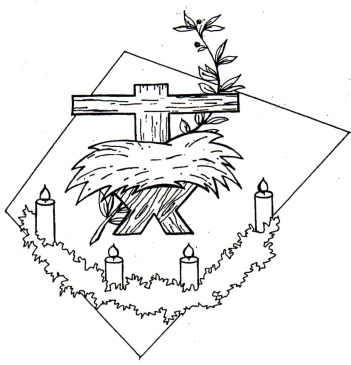 